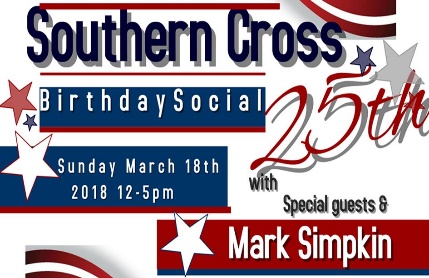 Southern Cross 25th Birthday Social 
PLAYLISTBracket 1 Mark Simpkin, Maria & KevinCowboy Cha ChaI Love a Rainy Night It’s WorkingPenny ArcadeWho Do You Call Darling?Champagne PromiseWinner at A Losing GameRequests…Bracket 6 Butch, Charlie & LindsayDance with Me/Crash & BurnYou Ain’t HereBe That SongNo Matter WhatChampagne on Ice Deep RiverRequests…Bracket 2 Mark & TracieHot Tamales/Hot Tamales JuniorCowboy Boots/Beginner BootsLonely Drum Midnight WaltzI RememberPrideRequests…Bracket 7 Simon & Tracie Titanic/Gin & TonicTulsa SlideOut of ControlGirls Night Out Badge of HonourRequests…Bracket 3 Mark, Kelvin & WendyGypsy LadyStomp Dance Ranch RompLonely GirlShe Said YesThe RideRequests…Bracket 8 Tracie, Maria & Penny Lovestruck/DumbstruckBlue Ain’t Your ColourToo Much ChaFly Like a Bird Remember When Black CoffeeRequests…Bracket 4 Mark & Simon WardThinkin’ CountryMaking HistoryLike It or Lump ItAgainst All OddsLady in RedBeautiful in My EyesRequests…Bracket 9 Mark & Peter FryThat’s Nice Wishful ThinkingHigh & DryWater Off a Duck’s Back WolvesLay LowRequests…Bracket 5 Julie, Jenny & WendyCome Dance with MeCome wake Me up Patient HeartBayou City TwisterDive/Don’t Call Me BabyRequests…Bracket 10 Mark Simpkin & Tracie Hung the MoonGet GoneJambalayaRock Around the ClockI Know You Won’tCowboy & ClownRequests…